Publicado en   el 19/02/2014 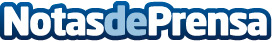 Estopa celebra en directo y "online", con miles de seguidores de todo el mundo, el lanzamiento de su nuevo álbum "Esto Es Estopa" Datos de contacto:Nota de prensa publicada en: https://www.notasdeprensa.es/estopa-celebra-en-directo-y-online-con-miles Categorias: Música http://www.notasdeprensa.es